Equal Opportunities StatementUnited Church Schools Trust and United Learning Trust (“United Learning”) have Equal Opportunities Guidelines, which has been agreed by United Learning Trust’s recognised trade unions. Below is United Learning’s Equal Opportunities Statement. If you would like to see the complete Guidance, it can be accessed on the United Hub or by contacting your school. Yours sincerely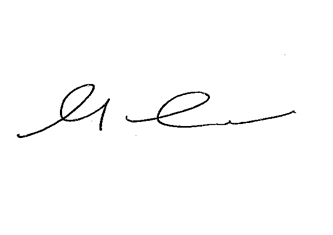 Mandy CoalterDirector of People